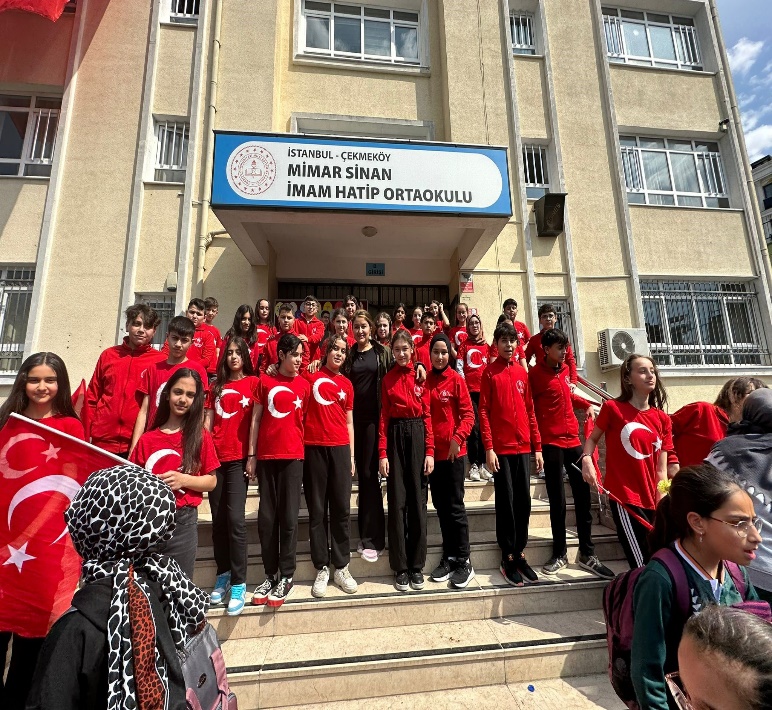 MisyonumuzÖğrencilerimizi ülkemizin ve dünyamızın ihtiyaç duyduğu din, bilim, sanat ve kültür alanlarında yetkin, kültürel mirası değer-lendirebilen, yaşanan hayatı yorumlayabi- len, problemlere çözüm üretebilen ahlaki olgunluğa sahip fertler olarak yetiştirerek ortaöğretime hazırlamak.VizyonumuzBilgili, kültürlü, başarılı, kendine güvenen, kendi değerlerimizle birlikte insanlığın or- tak kazanımları olan evrensel değerleri özümsemiş, yaratılanı yaratandan ötürü seven, insana, düşünceye, özgürlüğe, ahla- ka, doğaya ve kültürel mirasa saygı duyan kişilikli gönül insanları yetiştirmek.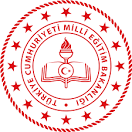 MİMAR SİNAN İMAM HATİP ORTAOKULU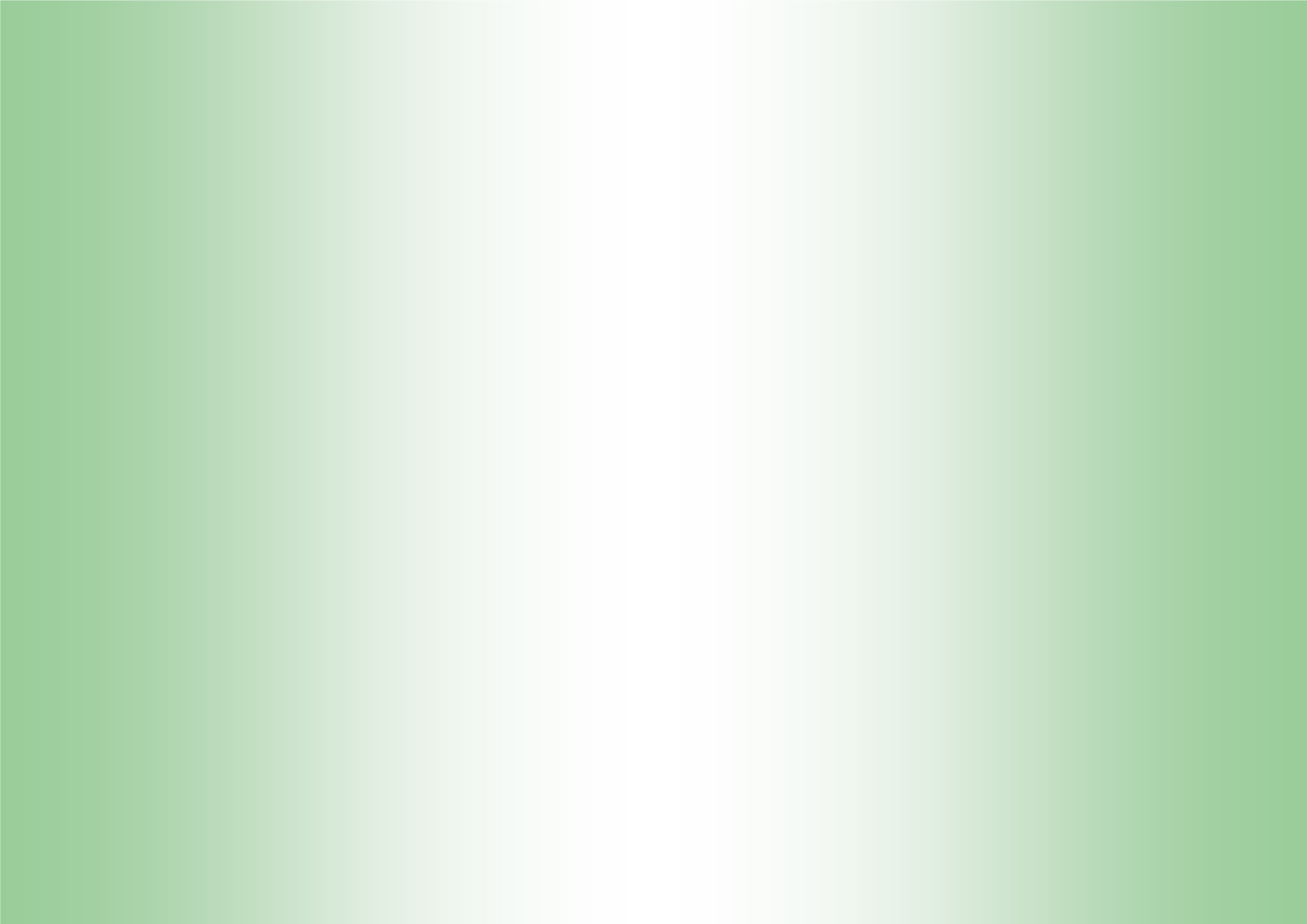 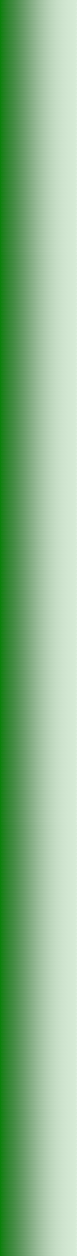 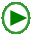 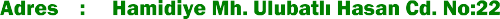 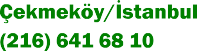 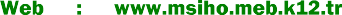 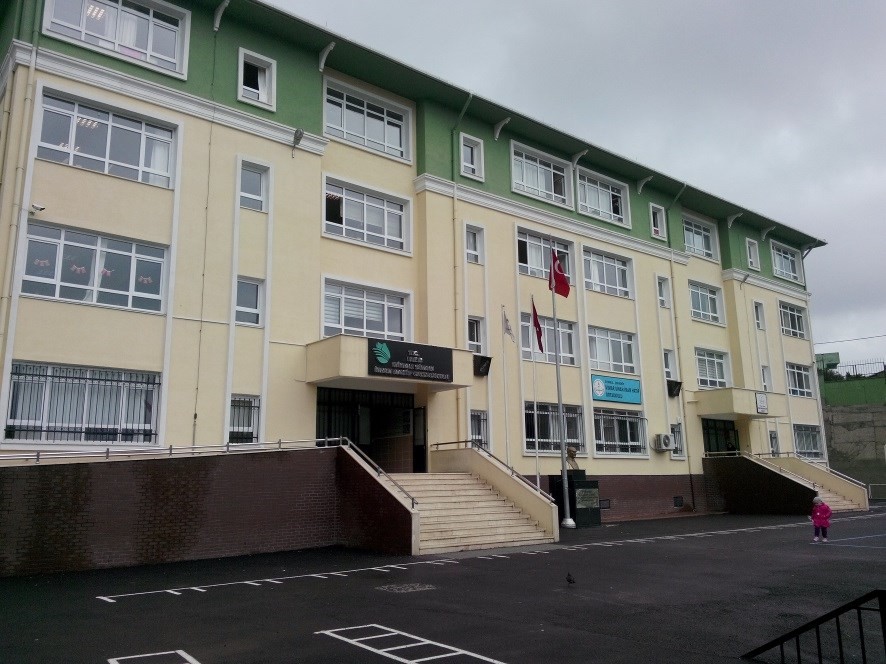 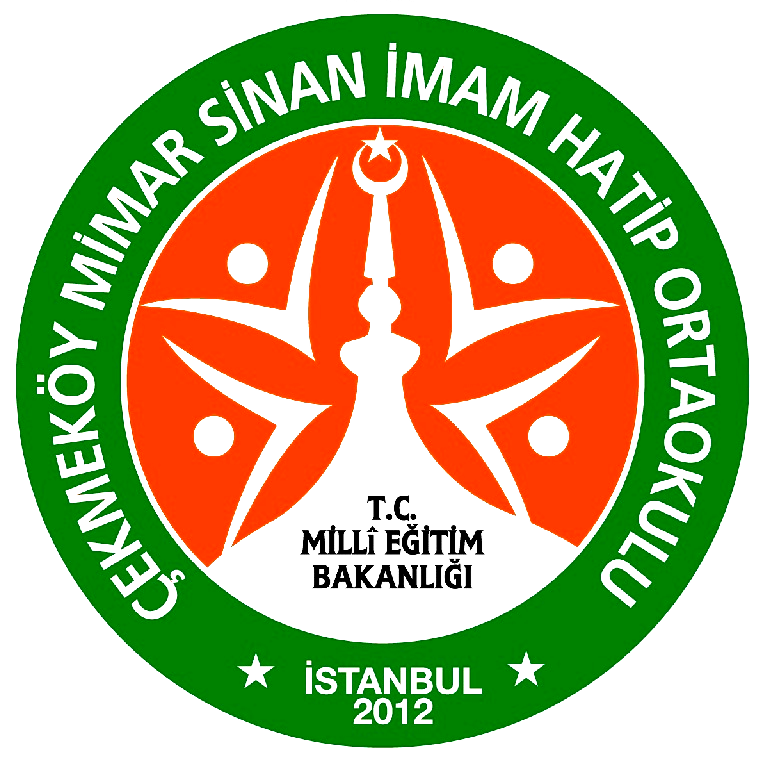 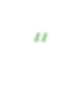 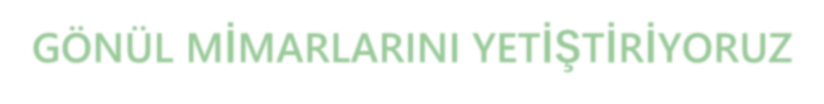 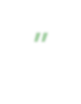 4- Aileler niçin Mimar Sinan İmam Hatip Ortao- kulunu tercih etmeli?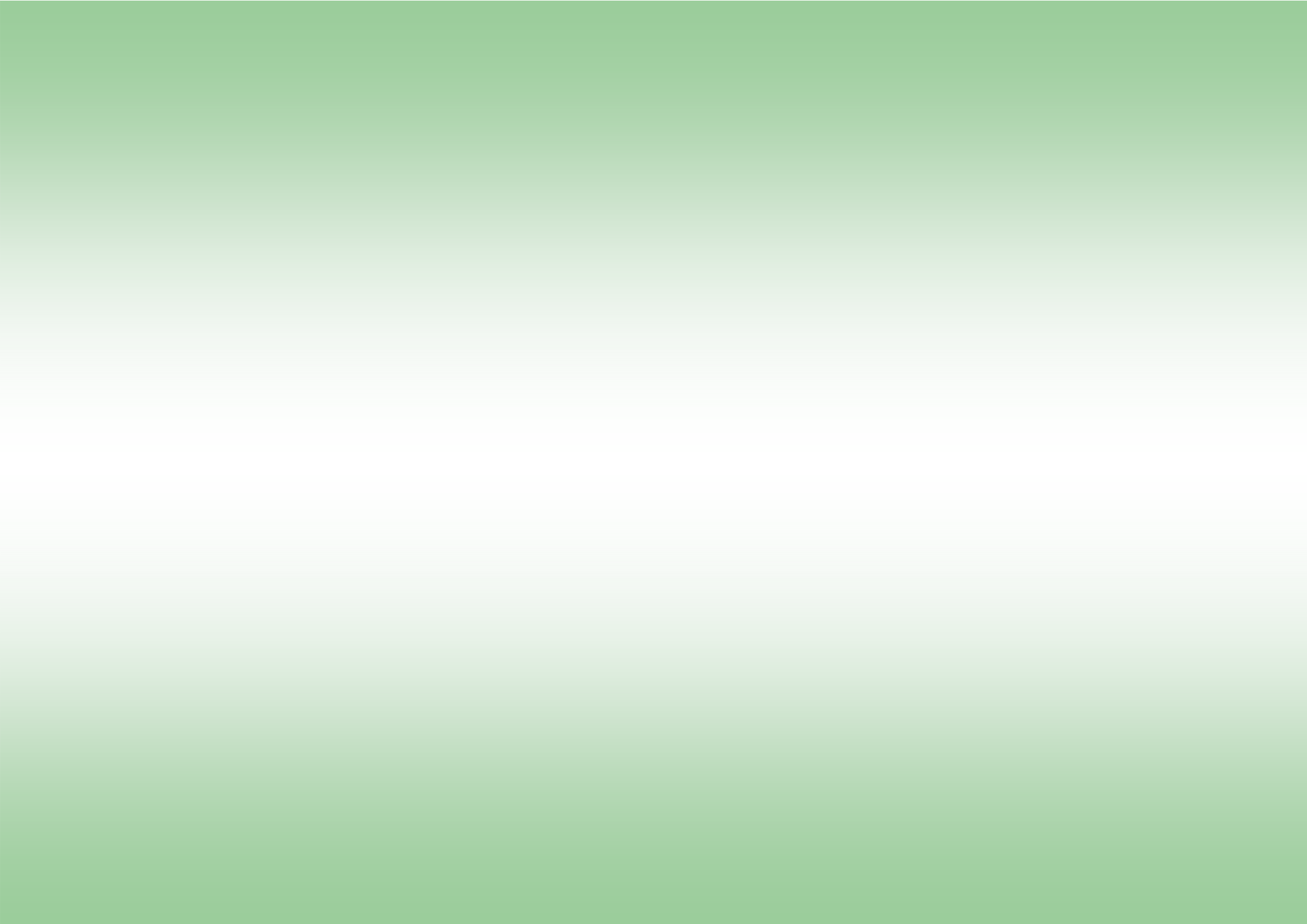 Kurumlarımız manevi değerlerine bağlı, topluma faydalı, düşünen ve düşündüğünü söylemekten çekinmeyen, hitabeti kuvvetli, araştırmayı seven aktif gençler yetiştirmeyi ilke edinmesiyle ailelerin ve öğrencilerin tercih sebebidir.5.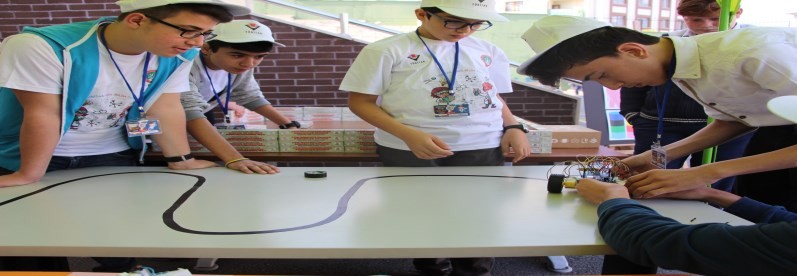 İmam Hatip Okullarında kötü alışkanlıklar ve suç oranları nasıldır?Gençlerimize bu okullarda değerler eğitimi daha yoğun verildiği için kötü alışkanlıklar yok denecek kadar azdır.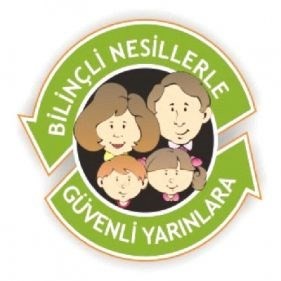 Diğer ortaokullardan farklı olarak İmam Ha- tip Ortaokullarında ek olarak ne gibi derslervardır?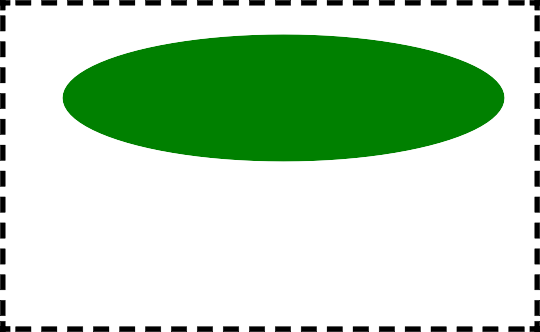 Arapça, Kur’an-ı Kerim, Hz. Muham- med'in(s.a.v) Hayatı ve Temel Dini Bilgi- ler gibi ek dersler verilmektedir.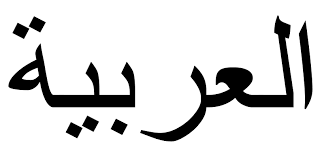 Mimar Sinan İmam Hatip Or- taokulunda Yüce Kitabımız Kur’an-ı Kerim derslerinin içe- riği nasıldır?Kur’an-ı Kerimi yüzünden kuralla- rına uygun bir şekilde öğrenme- nin yanında, Kur’an'ın mesajlarını anlamak ve hayata geçirmek için gerekli eğitim ve öğretim veril- mektedir.İmam Hatip Ortaokulu mezunları Anadolu, Fen Lise- leri, askeri liseler ya da polis okullarına gidebilecek mi? Evet, LGS  sonuçlarına göre istedikleri okulla- ra gidebiliyorlar.İmam Hatip Okullarını hangi sivil toplum ku- ruluşları destekler?Birçok sivil toplum kuruluşu maddi ve manevi yönden bu kurumları destekler. ÖNDER, ENSAR, İLİM YAYMA CE- MİYETİ gibi kuruluşlar özellikle bu kurumları desteklemek amacıyla kurulmuş gönüllü teşekküllerdir.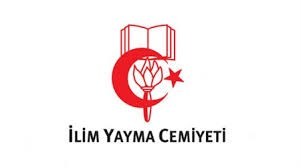 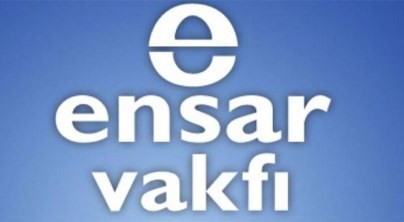 Mimar Sinan İmam Hatip Ortaokuluna ço- cuğumun kayıt olması için ne yapmalıyım?Okulumuz kayıt bölgesinde ikamet eden veli bizzat okula öğrencisiyle gelerek istenen kayıt evraklarıyla okulumuza kayıt yaptırabilir.Eğitim öğretimin başlamasından 2 hafta önce e- okula bu öğrencilerin kesin kayıtları yapılır.